Урок русского языка в 7 классе                                                       Вершинина Надежда Николаевна                                                                МБОУ « Лицей  №41 г. Владивостока» Дата: 21 . 11. 2023Класс: 7 «Б»Урок – закрепление   по  теме « Правописание Н и НН в причастиях и отглагольных прилагательных » .Цели урока:1.систематизировать знание учащихся  теме "Правописание Н и НН в причастиях и отглагольных прилагательных";2. закрепить знания о правописании НН и Н в  суффиксах причасти суффиксах страдательных причастий прошедшего времени и отглагольных прилагательных;3. отработать  навыки распознавания  омонимичных причастиями и отглагольными прилагательными.4.развивать творческие способности  учащихся и прививать   любви к русскому языку. Задачи урока:  1.систематизация  знаний   правописания -н- и -нн- в причастиях и отглагольных формах; 2. закрепление умения правописания -н- и –нн- в причастиях;3. формирование умения различать отглагольные прилагательные;   4.формирование умения различать отглагольные прилагательные и причастия     и правильно писать –н- и –нн- в суффиксах; 5. развитие познавательного интереса к предметуХод урока 1.0ргмомент. Цели и задачи урока. - Сегодня на уроке мы  обобщим полученные сведения о правописание Н и НН в причастиях и отглагольных прилагательных.2. Актуализация знаний. ( запись на доске)-Найди «четвёртое лишнее» и объясните  свой выбор:( работа по рядам, к доске приглашают 3 человек, остальные ученики  записывают свой вариант, графически обозначают орфограмму )Выводы: ( предполагаемый ответ)Для того чтобы правильно написать суффикс нн/н-  в причастиях и отглагольных прилагательных , надо :- уметь распознавать части речи;- уметь определять способ образования слова;-  уметь разбирать слова по составу , видеть приставки и суффиксы, кроме нн/н;- знать правила  и слова- исключения.3.Систематизация знаний  по теме «Правописание одной и двух букв в н в отглагольных прилагательных и страдательных причастиях »Заполнить таблицу .( Теория, правило) .Дополнить таблицу примерами :Отреза…ые , законче….а ( вовремя статья)    , трениров….ые  ,беш..ый (зверь), купле…ые (книги),несея..ые (семена), жела..ый ,посажё…ый отец,  жаре….ая в сметане картошка.( выполняет каждый ученик)  Проверка . (Примерный ответ)4. Запишите предложения. Почему разное написание слов  «изысканны» и « изысканы» в предложениях ?( Работа у доски двух учеников)1)На приеме у губернатора блюда были изыска….ы.2)На учёбу студента средства были изыска…ы родителями в кратчайший срок.( В первом предложении  слово « изысканны» является  отглагольным прилагательным, оно употреблено в краткой  форма, а во втором- причастие в краткой форме, поэтому пишем одну -н-)- Как отличить причастие от отглагольного прилагательного?( Ответы двух учеников, работа по таблице)5. Закрепление изученного.   Задание 1.Тест .Укажите, где пишется -н-  ,  - нн  ( прохождение  теста по  QR коду ). https://forms.gle/3iDnR9R63zyssw3E7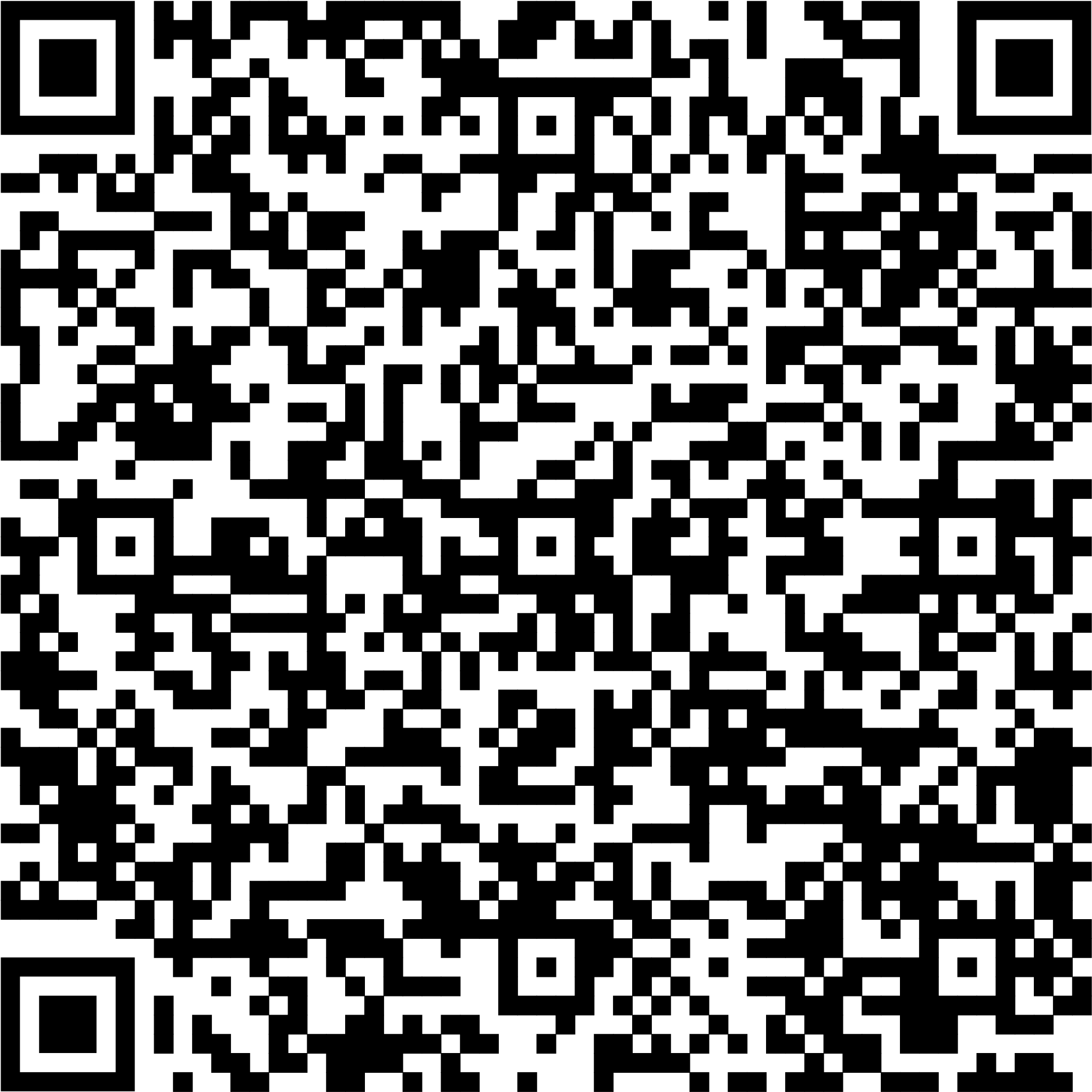  Задание 2.Напротив каждого слова поставьте знак «+» в соответствующей строке графы ( колонки).Ответы6.Рефлексия. Ребята по кругу высказываются одним предложением, выбирая начало фразы из рефлексивного экрана на доске:сегодня я узнал…было интересно…было трудно…я выполнял задания…я приобрел…я научился…меня удивило…урок дал мне для жизни…мне захотелось…7.Подведение итогов .8.. Задание на дом Параграф 26, упр.163.( обозначить орфограмму  + объяснить графически )ПриложениеЗадание №3Задание № 4Задание № 5.2.Задание 2.Напротив каждого слова поставьте знак «+» в соответствующей строке графы ( колонки).Карточки для контроля1.ряд2.ряд3.рядбешеныймощеныйветреный ( прилагательное отыменное)соленыйжжёный  ( кофе)( от .прилагательное)соленные ( мамой огурцы)испечённый калачфаршированный мясом баклажанВыращенныеЗамороженныепротоптанныекупленные( нет приставки)Правописание –ННПравописание –Н- 1.Есть .. Исключения: клеваный12.23.Исключение: раненый34.Есть ..4. Исключения:ПрощЁное воскресенье .( религиозный праздник)5 .Исключения: священный, нежданный…изысканныИзысканы( искать)Вопросы значениеот чего зависит ЗаменаЕсть зависимое слово, вступают в однородные отношения-Н-слова-НН-1.масле……ый(блин)2.зажжё_ый (факел)3.нежда_ые (вести)4.дистиллирова..…ая вода5.броше..ый (камень)6.сыгра…а прекрасно (роль)7.посеребрё…ая посуда8.некраше…ый(пол)9.писа..ые-переписа..ый бумаги.10.посажё..ый отецПравописание –ННПравописание –Н- 1.Есть .. Исключения: клеваный12.23.Исключение: раненый34.Есть ..4. Исключения:ПрощЁное воскресенье .( религиозный праздник)5 .Исключения: священный, нежданныйизысканныизысканы( искать)Вопросы значениеот чего зависит ЗаменаЕсть зависимое слово, вступают в однородные отношения-Н-слова-НН-1.масл……ый(блин)2.зажжё_ый (факел)3.нежда_ые (вести)4.дистиллирова..…ая вода5.брош..ый (камень)6.сыгра…а прекрасно (роль)7.посеребр…ая посуда8.некраше…ый(пол)9.писа..ые-переписа..ый бумаги.10.посаже..ый отецПравописание –ННПравописание –Н- 1.Есть суф.- ова-,-ирова-  маринованные, тренированныйИсключения: клеваный, жеваный, кованый1Есть приставка не-некошеная2.Есть приставка, кроме не-Исхоженные 2 От глагола несов.в.Мороженый-морозить(что делать?) ношеНый-переношеНый,3.Образовано от глагола сов.в. : решеннаяИсключение: раненый3 В кратких страдательных причастиях: 4.У причастия есть зависимое словоПисанный акварелью холст4. Исключения: посаженый отец, смышленый малыш, приданое невестыПрощЁное воскресенье .( религиозный праздник)5 .Исключения: священный, нежданный ,медленный, желанный,  нечаянный, невиданный, неслыханный,изысканныИзысканы( искать)Вопросы значениеот чего зависит 1(каковы?) переносное  от сущ.1.(каковы ?) , прямое от сущ.ЗаменаЕсть зависимое слово, вступают в однородные отношения2.Утонченный ,изящный3.Есть еще однородные прилагательные2.Изыскали, нашли3.Есть зависимое слово1. Грибы подавле..ы в корзине.2. Дети  были  подавле…ы и унылы.
3. Сумма собра..а по копеечке.4. Речь стройна и собра…а.5. Документы  утеря..ы в поездке.6. Даша  рассея….а .7. Публика избалова….а гастролёрами.8.Лицо девушки было взволнова….о.1. Грибы подавлены в корзине.2. Дети  были  подавленны и унылы.
3. Сумма собрана по копеечке.4. Речь стройна и собранна.5. Документы  утеряны в поездке.6. Даша  рассеянна.7. Публика избалована гастролёрами.8.Лицо девушки было взволнованно.-Н-слова-НН-+1.масле……ый(блин)2.зажжё_ый (факел)+3.нежда_ые (вести)+4.дистиллирова..…ая вода++5.броше..ый (камень)6.сыгра…а прекрасно (роль)+7.посеребрё…ая посуда++8.некраше…ый(пол)+9.писа..ые-переписа..ый бумаги.+10.посаже..ый отец